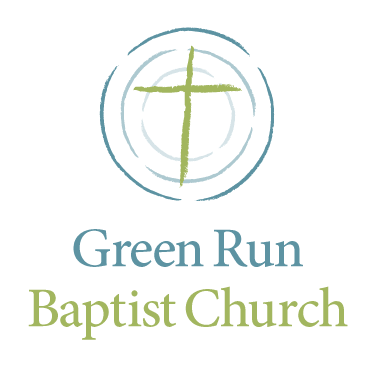 Loving God, Loving Others andLeading People to ChristA Lord’s Day Worship Gathering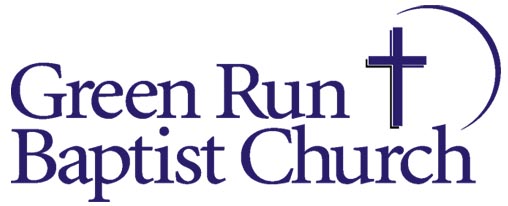 January 20, 2019Preparing for WorshipThe Lord’s Day is the first and best day of the week for the people of God.  We gather together as the church to corporately worship Jesus Christ and be nourished by His Word.  It is our desire to promote a deep love for Jesus Christ in all things, among all people, for their joy and His glory. We encourage you to take time before the service to prayerfully prepare your heart and mind to worship the Lord and celebrate His presence. Call to Worship				          Zephaniah 3:16-17In that day it will be said to Jerusalem: “Do not be afraid, O Zion; do not let your hands fall limp. “The Lord your God is in your midst, a victorious warrior. He will exult over you with joy, He will be quiet in His love, He will rejoice over you with shouts of joy.Invocational Prayer of Adoration   		This is a prayer asking God to be with us as we worship.COME YE SINNERS	                                     		   HART/SMITH  Come ye sinners poor and wretched
Weak and wounded sick and sore
Jesus ready stands to save you
Full of pity joined with power
He is able He is able
He is willing doubt no moreCome ye needy come and welcome
God's free bounty glorify
True belief and true repentance
Every grace that brings you nigh
Without money without money
Come to Jesus Christ and buyCome ye weary heavy laden
Bruised and broken by the fall
If you tarry till you're better
You will never come at all
Not the righteous not the righteous
Sinners Jesus came to callLet not conscience make you linger
Nor of fitness fondly dream
All the fitness He requires
Is to feel your need of Him
This He gives you this He gives you
'Tis the Spirit's rising beamLo the Incarnate God ascended
Pleads the merit of His blood
Venture on Him venture wholly
Let no other trust intrude
None but Jesus none but Jesus
Can do helpless sinners good© 2000 detuned radio musicCCLI No. 856442The Power of the Cross  			         Townend and GettyOh, to see the dawn of the darkest dayChrist on the road to CalvaryTried by sinful men, torn and beaten, thenNailed to a cross of woodOh, to see the pain written on Your faceBearing the awesome weight of sinEv'ry bitter thought, ev'ry evil deedCrowning Your bloodstained browThis, the pow'r of the crossChrist became sin for usTook the blame, bore the wrathWe stand forgiven at the crossNow the daylight flees; now the ground beneathQuakes as its Maker bows His headCurtain torn in two, dead are raised to life"Finished!" the vict'ry cry This, the pow'r of the crossChrist became sin for usTook the blame, bore the wrathWe stand forgiven at the crossOh, to see my name, written in the woundsFor through Your suffering I am freeDeath is crushed to death; life is mine to liveWon through Your selfless loveThis, the pow'r of the crossChrist became sin for usTook the blame, bore the wrathWe stand forgiven at the crossThis, the pow'r of the crossSon of God, slain for usWhat a love, what a costWe stand forgiven at the cross© 2005 Thankyou Music (Admin. by Capitol CMG Publishing)CCLI No. 856442Prayer of Intercession				    Acts 20:28-32	                                  Be on guard for yourselves and for all the flock, among which the Holy Spirit has made you overseers, to shepherd the church of God which He purchased with His own blood. I know that after my departure savage wolves will come in among you, not sparing the flock; 30 and from among your own selves men will arise, speaking perverse things, to draw away the disciples after them. Therefore be on the alert, remembering that night and day for a period of three years I did not cease to admonish each one with tears. And now I commend you to God and to the word of His grace, which is able to build you up and to give you the inheritance among all those who are sanctified.OH THE DEEP, DEEP LOVE		    	                      FRANCIS/KAUFLIN       Oh the deep, deep love of JesusVast, unmeasured, boundless, freeRolling as a mighty ocean in its fullness over me.Underneath me, all around me Is the current of Your loveLeading onward, leading homewardTo Your glorious rest aboveOh the deep, deep love, all I need and trust 
Is the deep, deep love of JesusOh the deep, deep love of JesusSpread His praise from shore to shoreHow He came to pay our ransom Through the saving cross He boreHow He watches o’er His loved ones Those He died to make His ownHow for them He’s intercedingPleading now before the throneOh the deep, deep love, all I need and trust 
Is the deep, deep love of JesusOh the deep, deep love of Jesus Far surpassing all the restIt’s an ocean full of blessing In the midst of every testOh the deep, deep love of JesusMighty Savior, precious Friend.You will bring us home to gloryWhere Your love will never endOh the deep, deep love, all I need and trust 
Is the deep, deep love of Jesus© 2008 Integrity's Praise! Music/Sovereign Grace Praise (BMI)CCLI No. 856442HOW HIGH AND HOW WIDE				    MARK ALTROGGE	        No eye has seen and no ear has heardAnd no mind has ever conceivedThe glorious things that You have preparedFor everyone who has believedYou brought us near and You called us Your ownAnd made us joint heirs with Your SonHow high and how wide, how deep and how longHow sweet and how strong is Your loveHow lavish Your grace, how faithful Your waysHow great is Your love oh LordObjects of mercy who should have known wrathWe are filled with unspeakable joyRiches of wisdom unsearchable wealthAnd the wonder of knowing Your voiceYou are our treasure and our great rewardOur hope and our glorious King © 1991 Integrity’s Praise! Music (Admin. By EMI Christian Music Publishing (IMI)); Sovereign Grace Praise (Admin. By EMI Christian Music Publishing (IMI))CCLI No. 856442Affirmation of Faith  				             Romans 5:8-10But God demonstrates His own love toward us, in that while we were yet sinners, Christ died for us. Much more then, having now been justified by His blood, we shall be saved from the wrath of God through Him. For if while we were enemies we were reconciled to God through the death of His Son, much more, having been reconciled, we shall be saved by His life.Passing the Peace and AnnouncementsMorning MessageThe Lord teaches us through the reading and preaching of His Word.  A STUDY OF THE BOOK OF JUDE“CONTENDING FOR THE FAITH” (PART 1)JUDE 1-4PASTOR RICK CREWSCelebration of the Lord’s SupperThe Lord invites us to His table to receive strength and joy in Christ. Introduction to the Lord’s Table	The Lord Jesus instituted this covenant meal to be observed in His churches until He returns.  We gather around the table each Lord’s Day to remember the life, death and resurrection of Christ in place of sinners, to express our unity, and anticipate His return. All baptized believers, both covenant members and guests, are invited to eat the bread and drink the cup in obedience to Jesus’ command.  We ask that the head of each household would govern and guard the celebration of the Lord’s table by their family, especially in the instruction and participation of children. Closing HymnGREAT IS THY FAITHFULNESS				CHISOLM/RUNYANGreat is Thy faithfulness O God my FatherThere is no shadow of turning with TheeThou changest not Thy compassions they fail notAs Thou hast been, Thou forever wilt beGreat is Thy faithfulness, great is Thy faithfulnessMorning by morning new mercies I seeAll I have needed Thy hands hath providedGreat is Thy faithfulness, Lord unto meSummer and winter and springtime and harvestSun, moon and stars in their courses aboveJoin with all nature in manifold witnessTo Thy great faithfulness, mercy and lovePardon for sin and a peace that endurethThine own dear presence to cheer and to guideStrength for today and bright hope for tomorrowBlessings all mine with ten thousand besideGreat is Thy faithfulness, great is Thy faithfulnessMorning by morning new mercies I seeAll I have needed Thy hands hath providedGreat is Thy faithfulness, Lord unto me© Words: 1923. Renewed 1951 Hope Publishing Company; Music: 1923. Renewed 1951 Hope Publishing Company CCLI No. 856442Benediction						        Jude 24-25   Now to Him who is able to keep you from stumbling, and to make you stand in the presence of His glory blameless with great joy, to the only God our Savior, through Jesus Christ our Lord, be glory, majesty, dominion and authority, before all time and now and forever. Amen.SERMON APPLICATION QUESTIONSHow does the first verse in Jude show us humility being displayed in the author? Why is humility such an important identifying mark of a true believer? Why is pride so dangerous/destructive to the Christian life? In what areas do you struggle with pride? What disciplines are you using to cultivate biblical humility in your life?Reflecting on verse 2a, we discover three marks of a genuine believer: called, beloved and kept. All three point to works only accomplished by God.How does knowing we are called by God help us combat thoughts that God has abandoned us?How does knowing that God fiercely loves you in Christ dispel the lie that God is disappointed with you?How does the knowledge that God keeps you assure you of a certain future?Reflecting on verse 3, the best way to combat the destructive danger of false teachers is for the church to have great clarity on the gospel. Take a moment and practice sharing the gospel with others in your group. Take a moment and share with others what God has done for you in the gospel, what God is doing for you, and what is yet to come because of the promise of the gospel. Share with the group one person you would like to share the gospel with this coming week and ask them to pray for that upcoming conversation.According to verse 4, false teachers who work their way into the congregation are marked by ungodliness, immorality, and rebellious natures. Why are false teachers more dangerous to our church than persecution and pain brought by the world? Why do we find it so difficult to spot and stand against false teachers? How can we most effectively contend for the faith in opposition to false teachers? SERMON NOTES“Contending for the Faith” (Part 1)Jude 1-4Pastor Rick CrewsOPPORTUNITIES AND ANNOUNCEMENTSLadies Connection – Ladies, you are invited to the next Connection which will be held tonight, weather permitting, @ 5:00pm. Ladies Book Study – The Idols of the Heart study continues on Wednesday evenings from 5:45pm to 7:00pm. Meet in the Fellowship Hall.Special-Called Members’ Meeting – On Sunday, January 27th @ 5:00pm, there will be a Special-Called Members Meeting. We will be voting on candidates for covenant membership. This meeting will serve as the Church Connection for January. Sermon Audio - Never miss a sermon again! All sermons preached at GRBC are now being posted on Sermon-Audio. To listen to or download a sermon go to sermonaudio.com  and type Green Run Baptist Church in the search bar to access over 600 sermons.Panama Mission Trip – The next trip to David, Panama is planned for March 1-8, 2019. The cost for the trip is $1,200. Pray for the team as they prepare to serve alongside the local pastors in David. If you are interested in perhaps sponsoring someone to go on this trip, please contact Steve Watkins or Pastor Rick. Members of the team are: Steve Watkins, Deb Anderson, Jessica Roth, David Larkin, Bekah Crews, and Pastor Rick.Bible Fellowship Classes – Below is a list of Bible Fellowship Classes that will be offered from January through March 2019.2 Timothy - Led by Brian Baugus (Fellowship Hall)Cornerstone Class - Led by Ken Bradby & Roy Ammons (Multi-Purpose Room 1)Spiritual Disciplines for the Christian Life - Led by Keith Lowe (Multi-Purpose Room 2)A Biblical Critique of the Word of Faith Movement and False Prosperity Gospel - Led by Pastor Dave (Room adjacent to the sanctuary platform)Membership Matters – Led by Pastor Rick (This class will be held every Sunday in January in Pastor Rick’s office. Attention Parents - If you have children in the nursery or in Children's Church during the morning service, please keep your phones on vibrate. If your child’s teacher needs to get a hold of you, a text will be sent to your phone. Thank you.Men’s Connection  - The Men’s Connection on Super Bowl Sunday has been canceled.  Bulletin Insert – With a desire to keep our records current, please complete the insert in the bulletin and place it in the offering basket. Thanks!Giving Statements – Please complete the “Giving Statement” insert located in the bulletin to complete if you would like your 2018 statement for 2018. This year, we will be emailing them out, but if you need a hard copy, we can provide that to you as well.